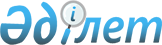 Карантинді тоқтату туралыҚостанай облысы Жітіқара ауданы Жітіқара қаласы әкімінің 2019 жылғы 27 маусымдағы № 10 шешімі. Қостанай облысының Әділет департаментінде 2019 жылғы 9 шілдеде № 8579 болып тіркелді
      "Қазақстан Республикасындағы жергілікті мемлекеттік басқару және өзін-өзі басқару туралы" 2001 жылғы 23 қаңтардағы Қазақстан Республикасы Заңының 35-бабына, "Ветеринария туралы" 2002 жылғы 10 шілдедегі Қазақстан Республикасы Заңының 10-1-бабы 8) тармақшасына сәйкес, "Қазақстан Республикасы Ауыл шаруашылығы министрлігі Ветеринариялық бақылау және қадағалау комитетінің Жітіқара аудандық аумақтық инспекциясы" мемлекеттік мекемесінің бас мемлекеттік ветеринариялық-санитариялық инспекторының 2019 жылғы 24 мамырдағы № 01-20/190 ұсынысы негізінде Жітіқара ауданы Жітіқара қаласының әкімі ШЕШІМ ҚАБЫЛДАДЫ:
      1. Қостанай облысы Жітіқара ауданы Жітіқара қаласының аумағында орналасқан "Ибраев С.Д." шаруа қожалығының аумағынан ірі қара мал қарасаны бойынша карантин тоқтатылсын.
      2. Жітіқара ауданы Жітіқара қаласы әкімінің "Карантин белгілеу туралы" 2019 жылғы 4 мамырдағы № 5 шешімінің (Қазақстан Республикасы нормативтік құқықтық актілерінің эталондық бақылау банкінде 2019 жылғы 14 мамырда жарияланған, Нормативтік құқықтық актілерді мемлекеттік тіркеу тізілімінде № 8412 болып тіркелген) күші жойылды деп танылсын.
      3. "Жітіқара ауданының Жітіқара қаласы әкімінің аппараты" мемлекеттік мекемесі Қазақстан Республикасының заңнамасында белгіленген тәртіпте:
      1) осы шешімнің аумақтық әділет органында мемлекеттік тіркелуін;
      2) осы шешім мемлекеттік тіркелген күнінен бастап күнтізбелік он күн ішінде оның қазақ және орыс тілдеріндегі қағаз және электрондық түрдегі көшірмесін "Қазақстан Республикасының Заңнама және құқықтық ақпарат институты" шаруашылық жүргізу құқығындағы республикалық мемлекеттік кәсіпорнына ресми жариялау және Қазақстан Республикасы нормативтік құқықтық актілерінің эталондық бақылау банкіне енгізу үшін жіберілуін;
      3) осы шешімді ресми жарияланғанынан кейін Жітіқара ауданы әкімдігінің интернет-ресурсында орналастырылуын қамтамасыз етсін.
      4. Осы шешімнің орындалуын бақылауды өзіме қалдырамын.
      5. Осы шешім алғашқы ресми жарияланған күнінен кейін күнтізбелік он күн өткен соң қолданысқа енгізіледі, 2019 жылғы 1 маусымнан бастап туындаған қатынастарға өз әрекетін таратады.
					© 2012. Қазақстан Республикасы Әділет министрлігінің «Қазақстан Республикасының Заңнама және құқықтық ақпарат институты» ШЖҚ РМК
				